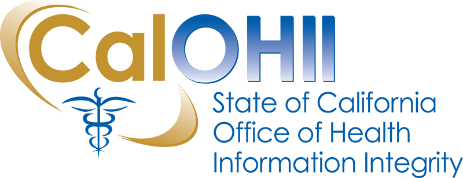 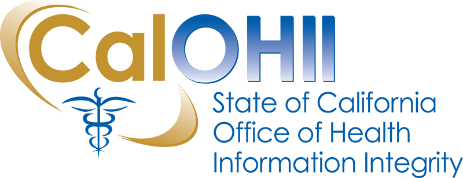 October 2021In this month’s communication, the California Office of Health Information Integrity (CalOHII) provides updates regarding CalOHII activities and news from the federal Health and Human Services (HHS).CalOHII UpdatesState Health Information Guidance (SHIG) – we are proud to announce the publication of the following volumes in September:SHIG 1.1 - Sharing Behavioral Health Information in California – revised to reflect legislative updates and other changes in information sharingSHIG 4.0 - Sharing Health Information of People Living with Intellectual and/or Developmental Disabilities in California  SHIG 5.0 - Sharing Minors and Foster Youth Health Information in California  All volumes of the SHIG may be found on the SHIG webpage.Statewide Health Information Policy Manual (SHIPM) – feedback and requests for revisions to the current SHIPM volume may be sent to OHIComments@ohi.ca.govUniversal Authorization – the draft universal authorization form has been finalized for stakeholder review and comments. We continue working with other state departments to pilot the draft form and solicit comments/feedback.HIPAA Compliance – CalOHII continues to work with four (4) departments on their Corrective Action Plan (CAP) action items as well as conducting a Targeted Review with a large department.State Legislation Review – at this time, all bills that were being tracked are either in suspense, enrolled, or removed. The Governors Office has a number of bills for signature.  Incident/Breach – CalOHII continues to review and follow-up with organizations regarding incidents reported to CalCSIRS. Technical Assistance – CalOHII continues to provide information to organizations and individuals with questions concerning the privacy protections of health information in California, as well as work with organizations to better understand the compliance requirements.HHS NewsHHS Office for Civil Rights (OCR) announces new Director – OCR announced the appointment of Lisa J. Pino as the Director of OCR. Information about the new Director is available on the OCR website. OCR issues 20th Right of Access Initiative enforcement – OCR announced a settlement with Omaha, Nebraska-based Children's Hospital and Medical Center.  The center has agreed to pay an $80,000 financial settlement for right of access complaints.  Information about the settlement is available on the OCR website. The cost of a HIPAA violation - Although not every HIPAA violation warrants front-page news status OCR has collected on 101 settlements to the tune of $135,328,482. The full article is available on the JDSupra website.    The Institute for Critical Infrastructure Technology (ICIT) is holding an event - Optimizing Security Operation Centers (SOC) Operations - on October 26th.  Effective SOC performance is a critical factor for cybersecurity success in a rapidly evolving threat landscape. In this session, an expert panel will discuss recommendations to improve SOC performance such as automation, machine learning, strategic alignment, and analyst burnout. Invite your SOC managers and analysts to join us as we explore opportunities to optimize SOC performance. Registration for the event is available on the ICIT website.Contact Us…If you have any questions or comments about the content of this newsletter, contact us at OHIComments@ohi.ca.gov.Past CalOHII Communications are on the CalOHII Communications - Archive page.